Tullow Community school active schools week 2018 Day 4The final day Friday saw the first years doing Pelle with all five classes taken part in two competitions and the day concluded with a very entertaining tug of war challenge with both Ms Cleere and Mr kenna classes in the final the photos might suggest some cheating took place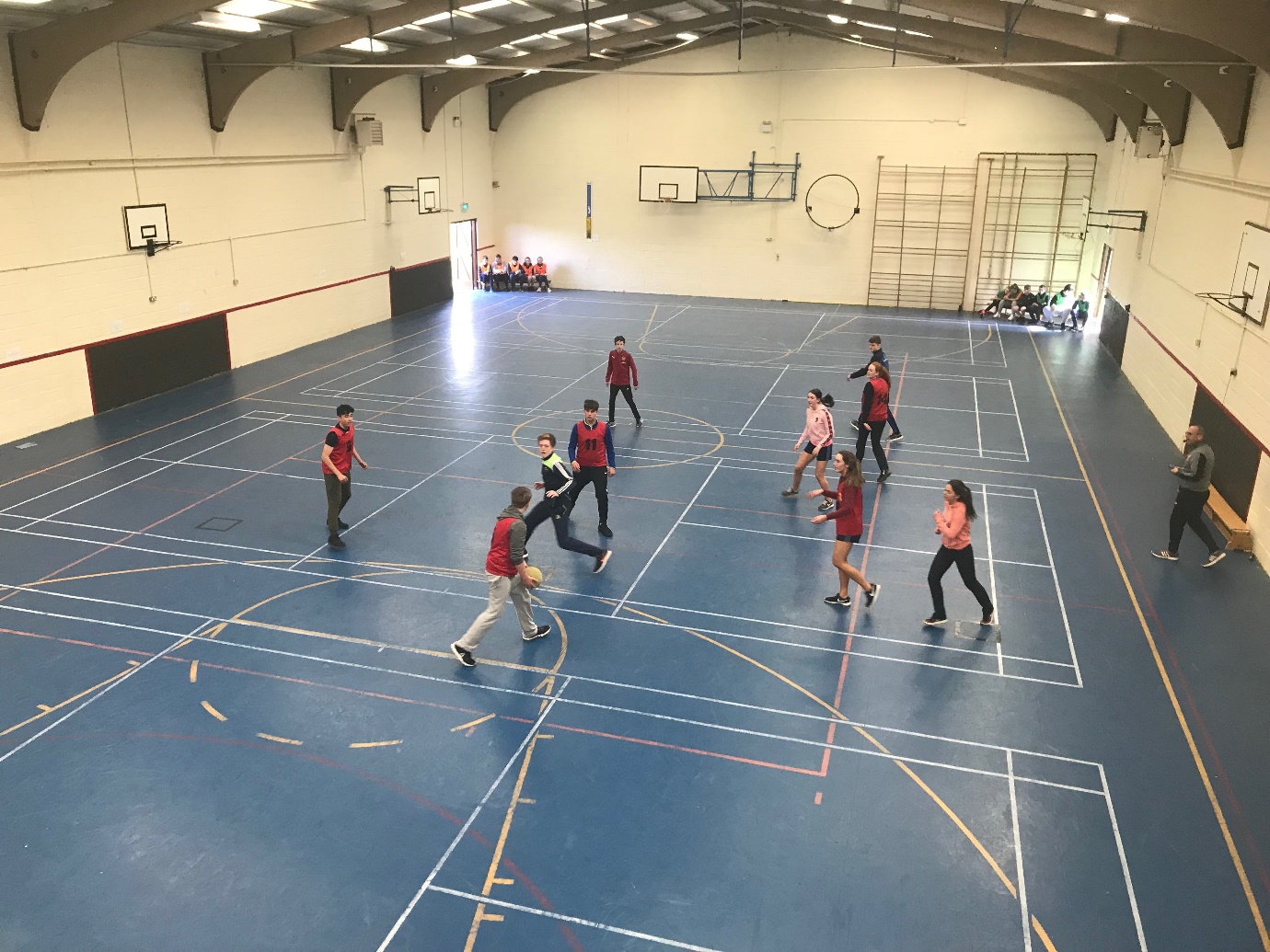 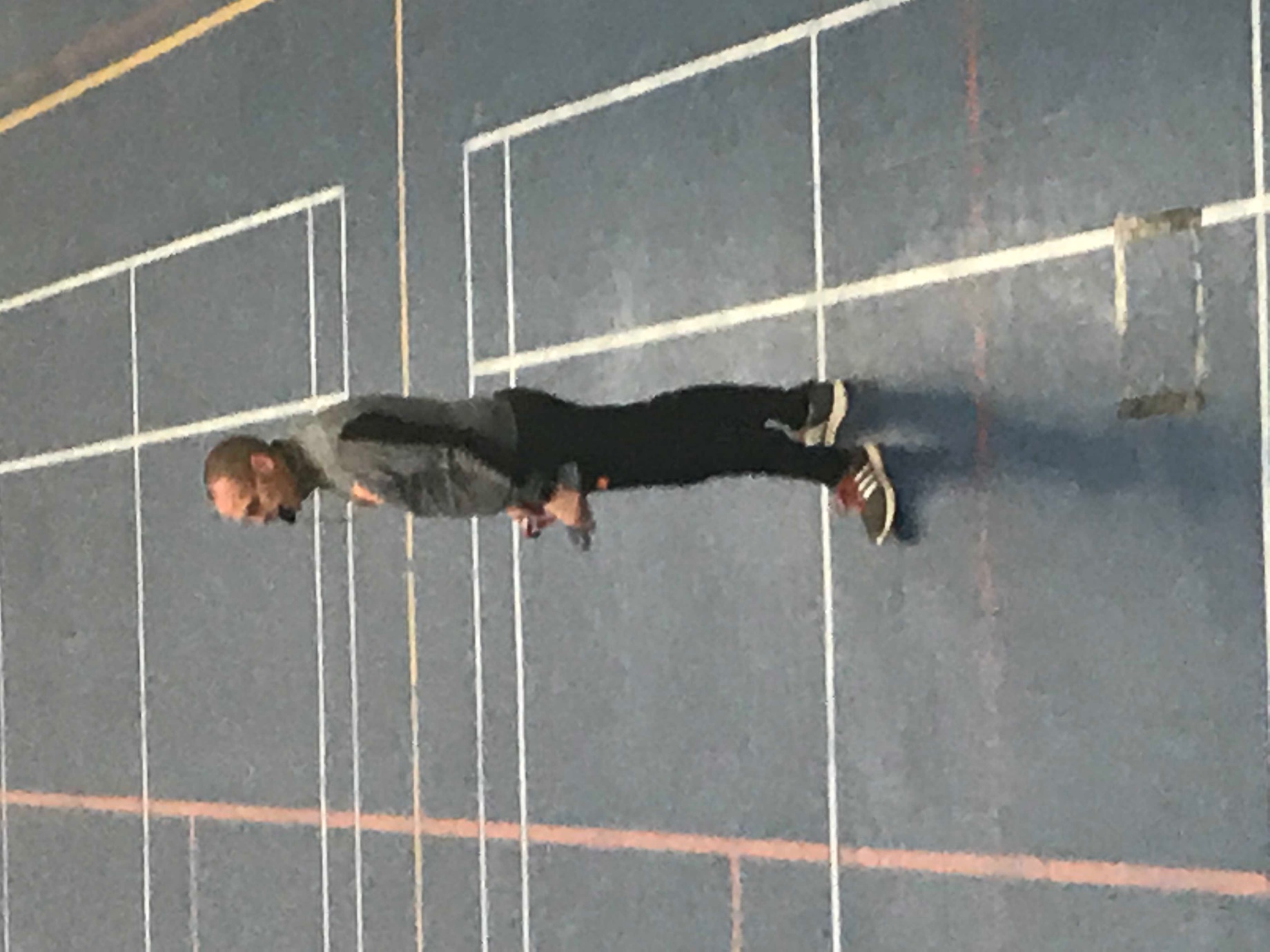 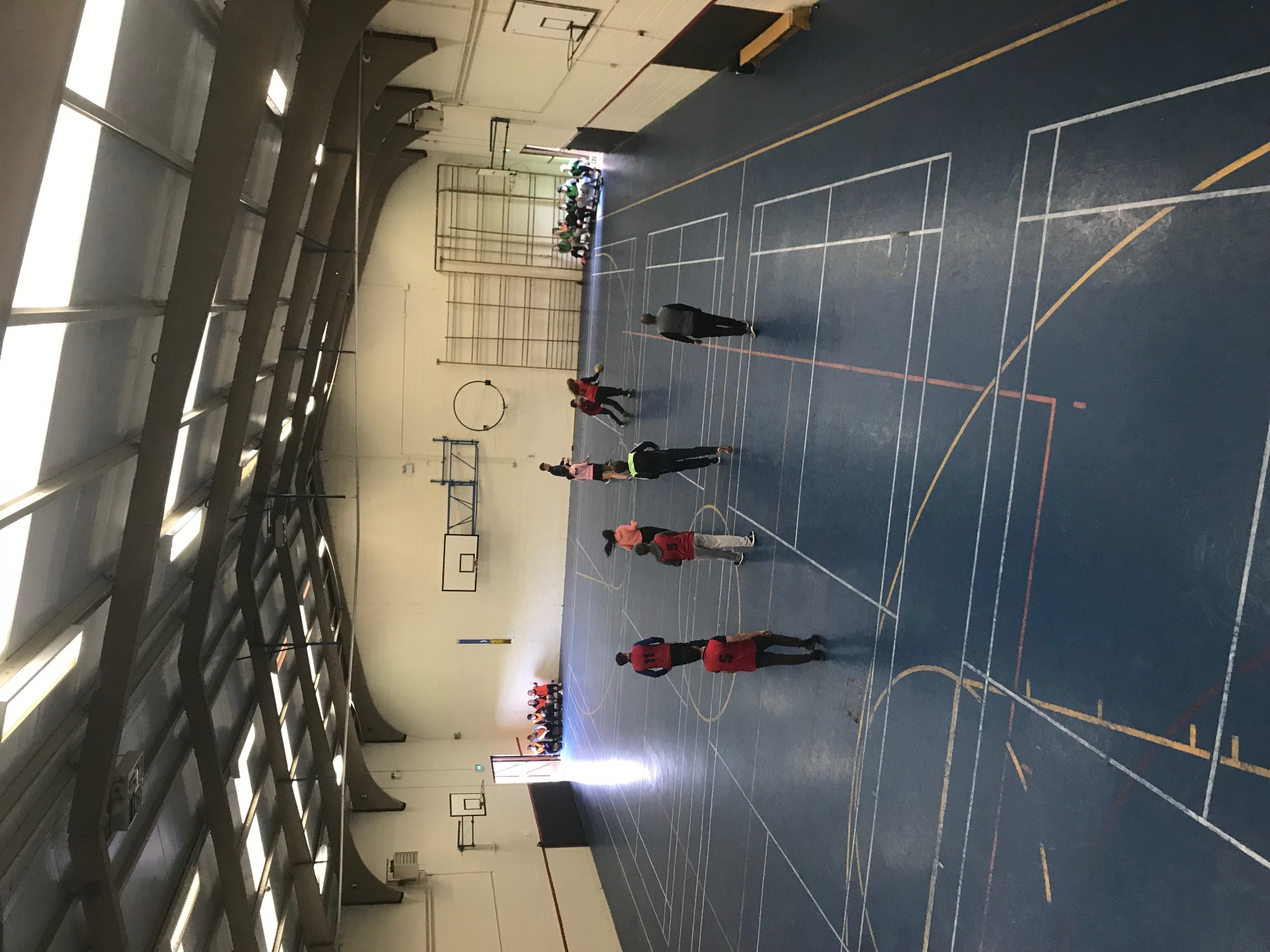 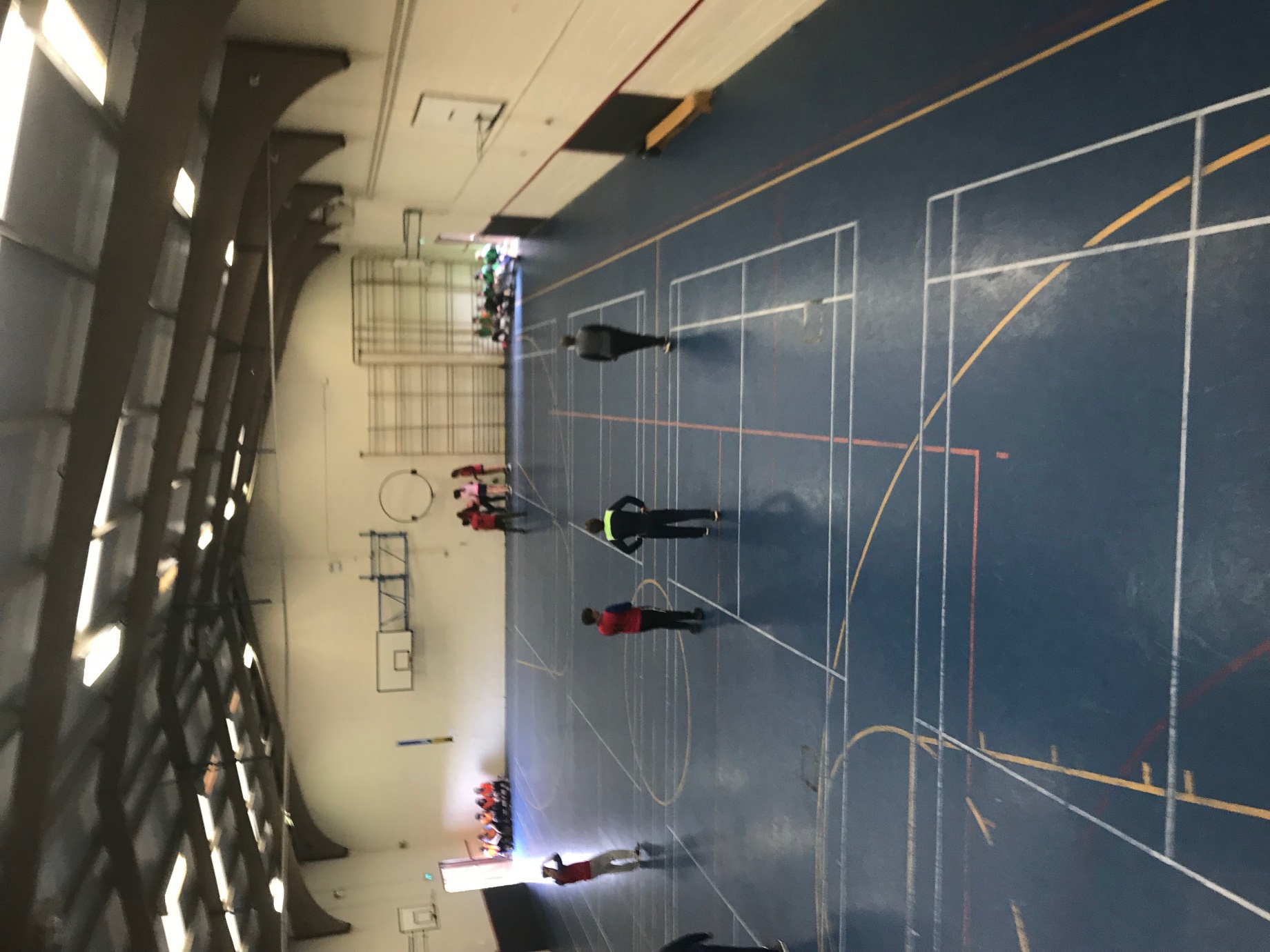 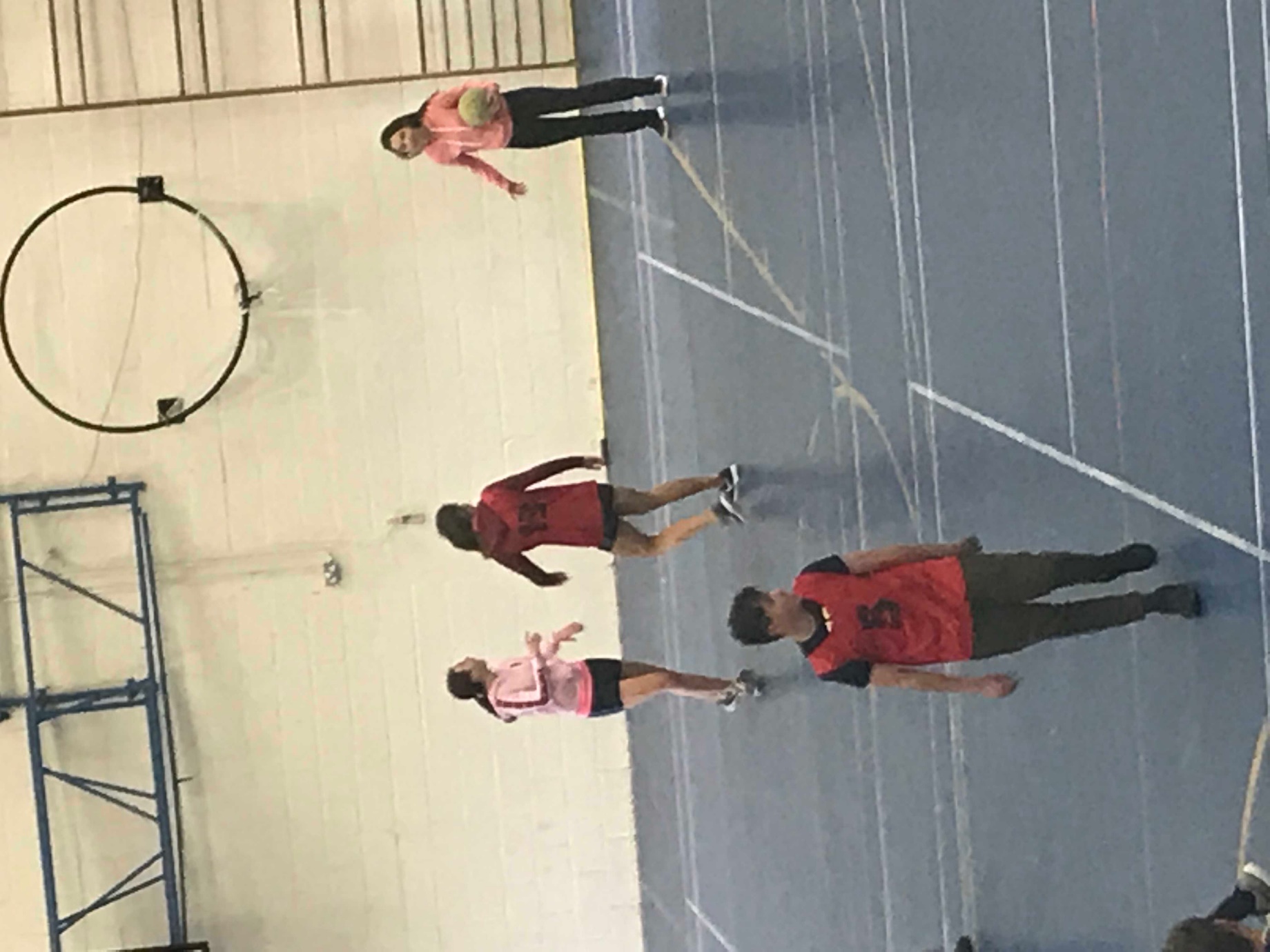 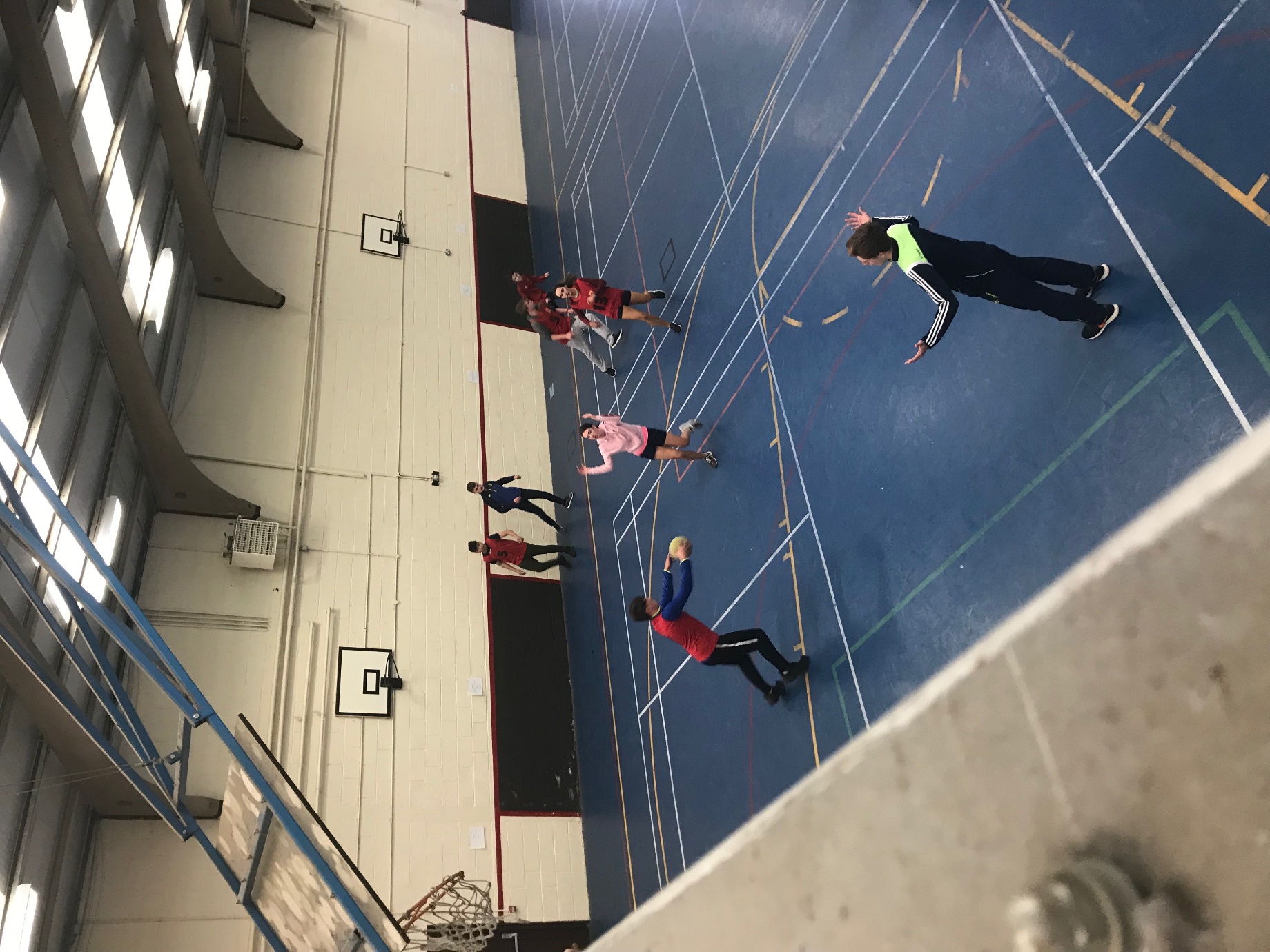 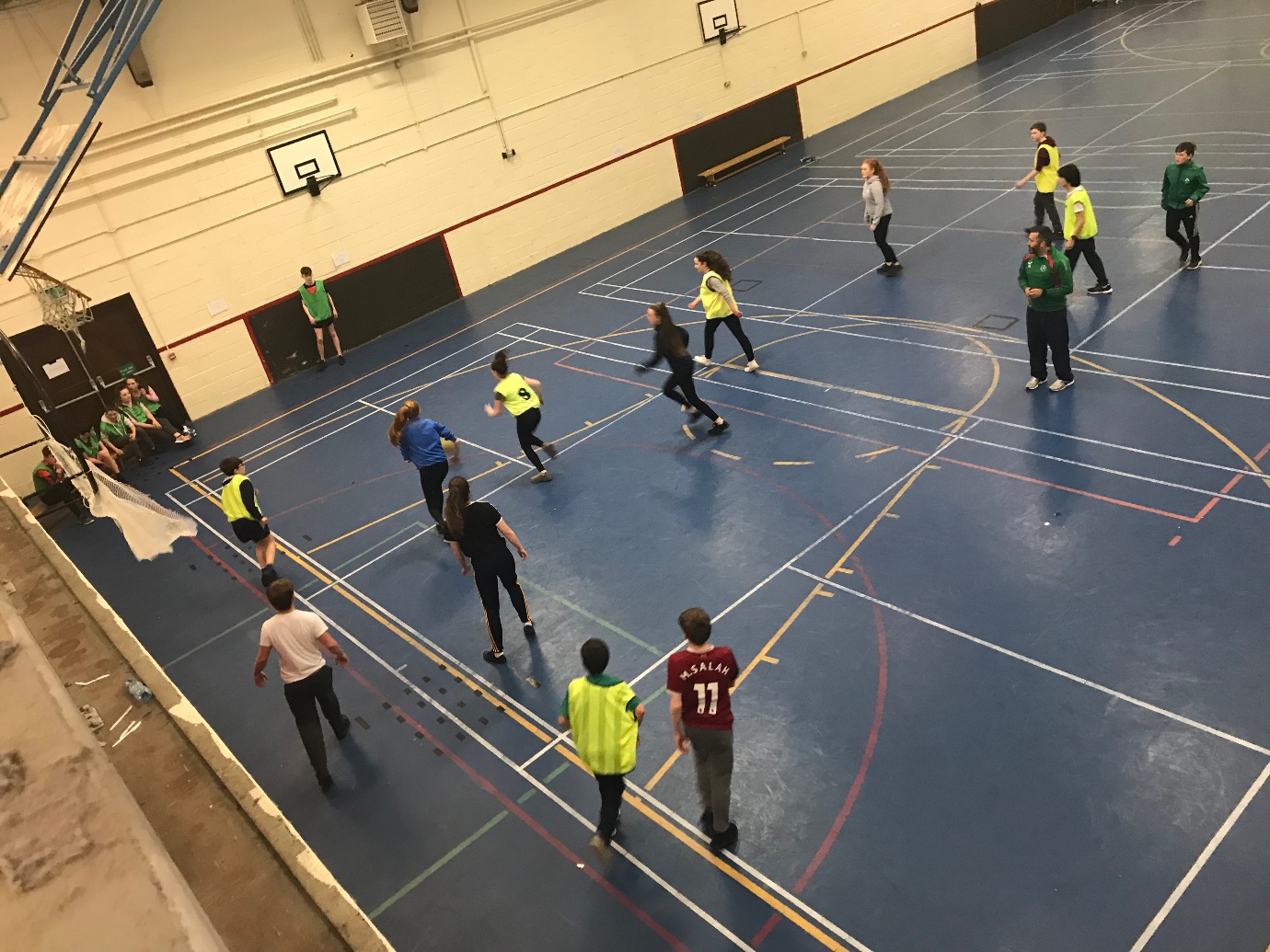 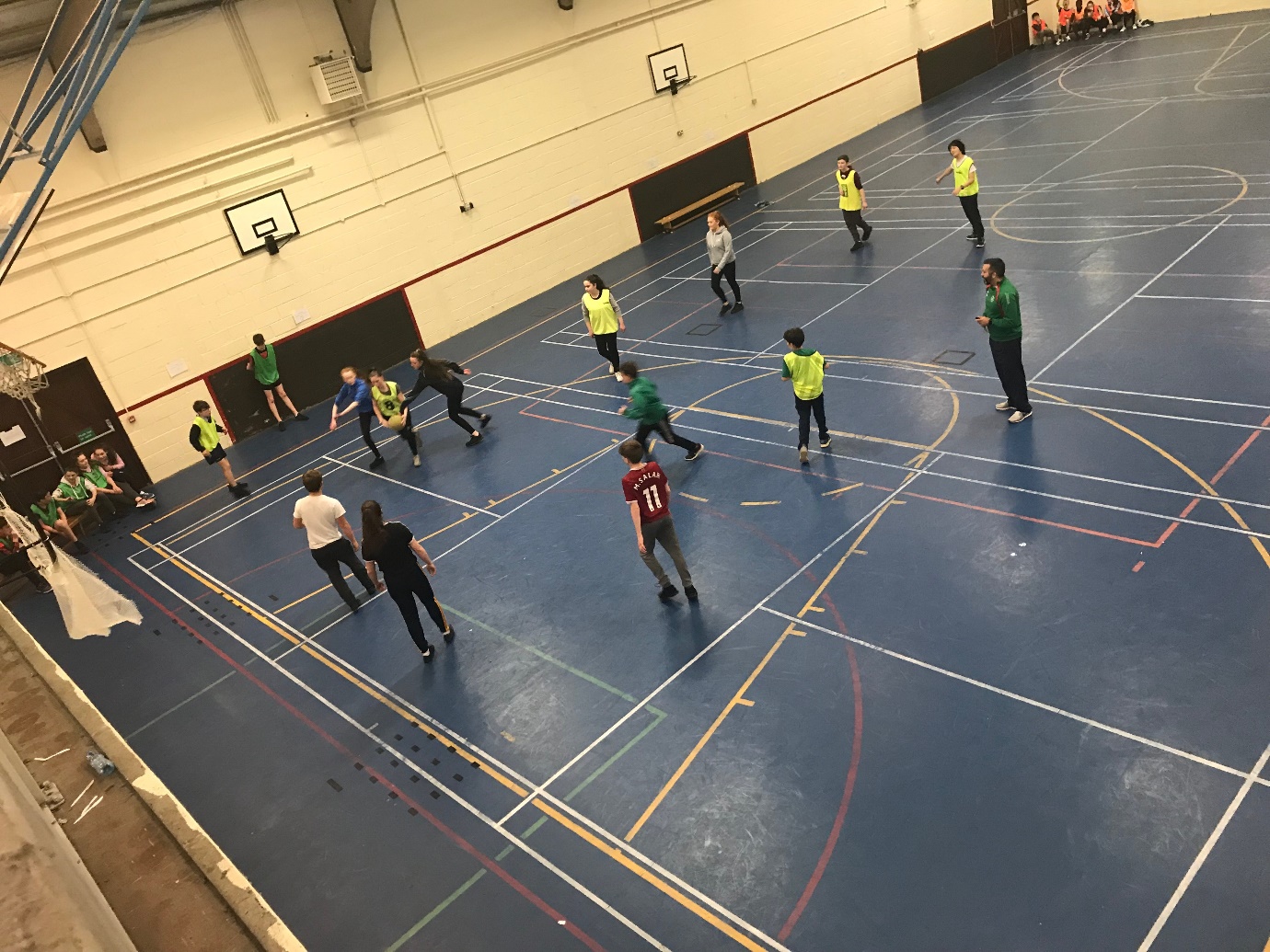 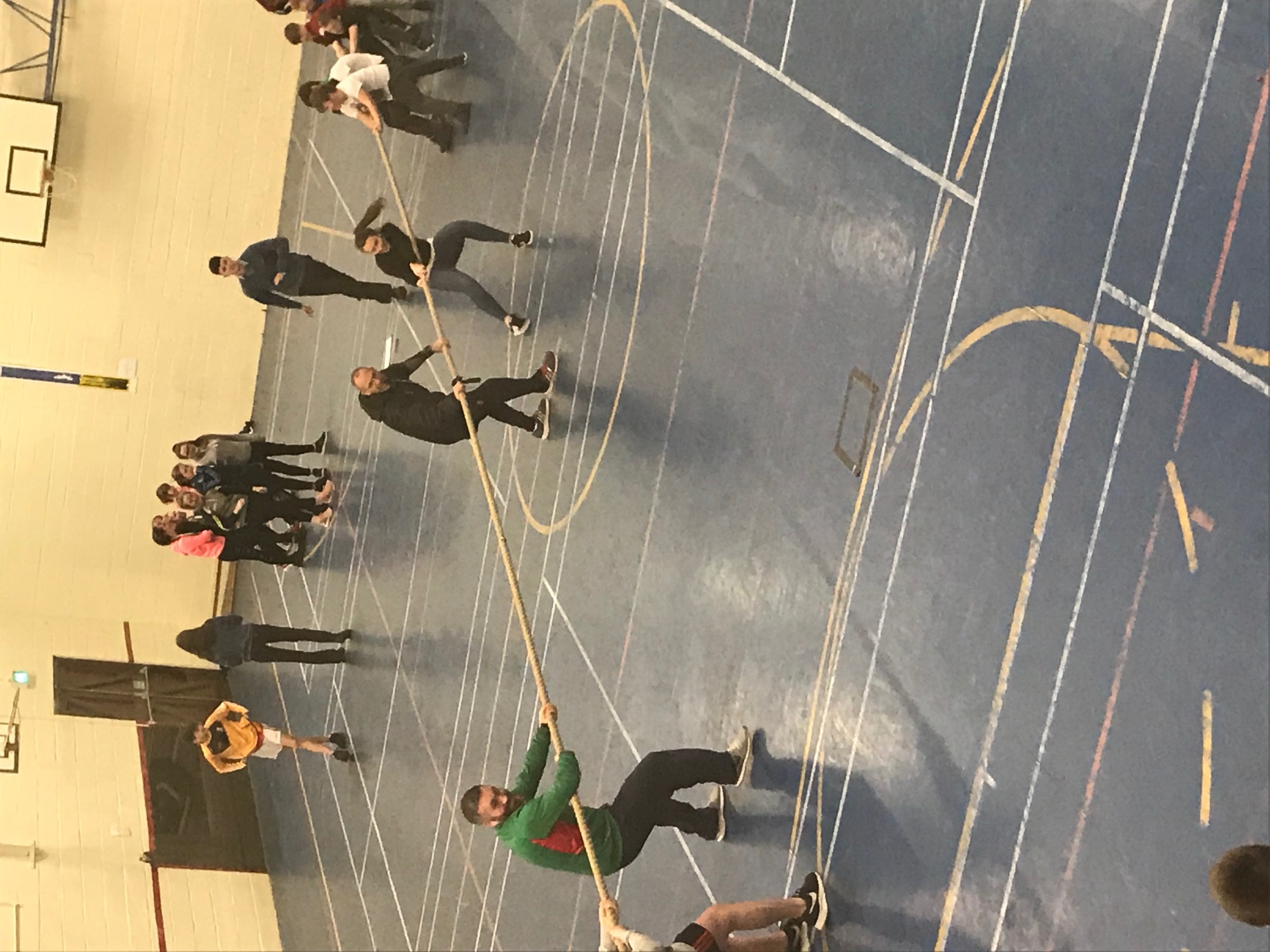 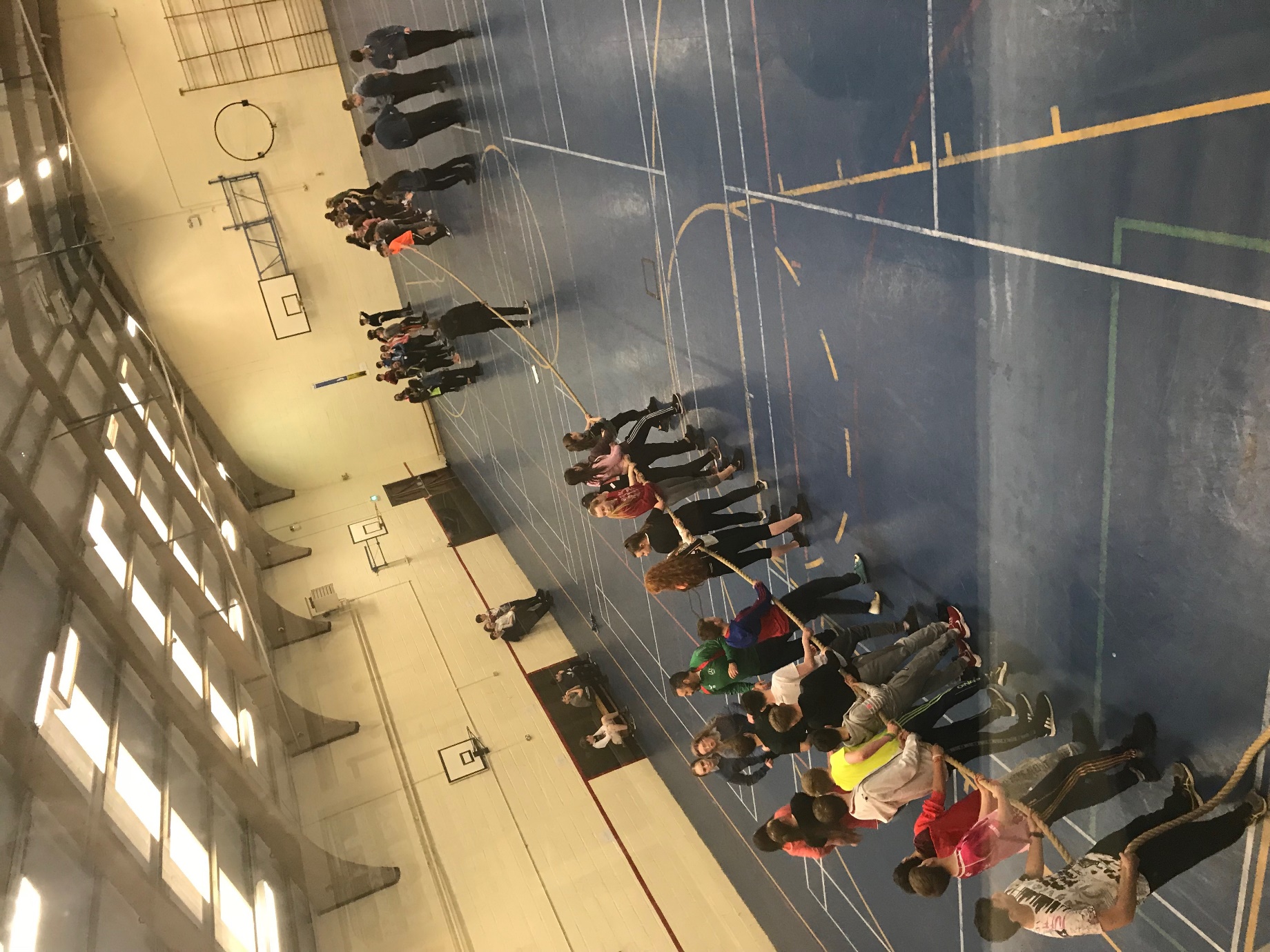 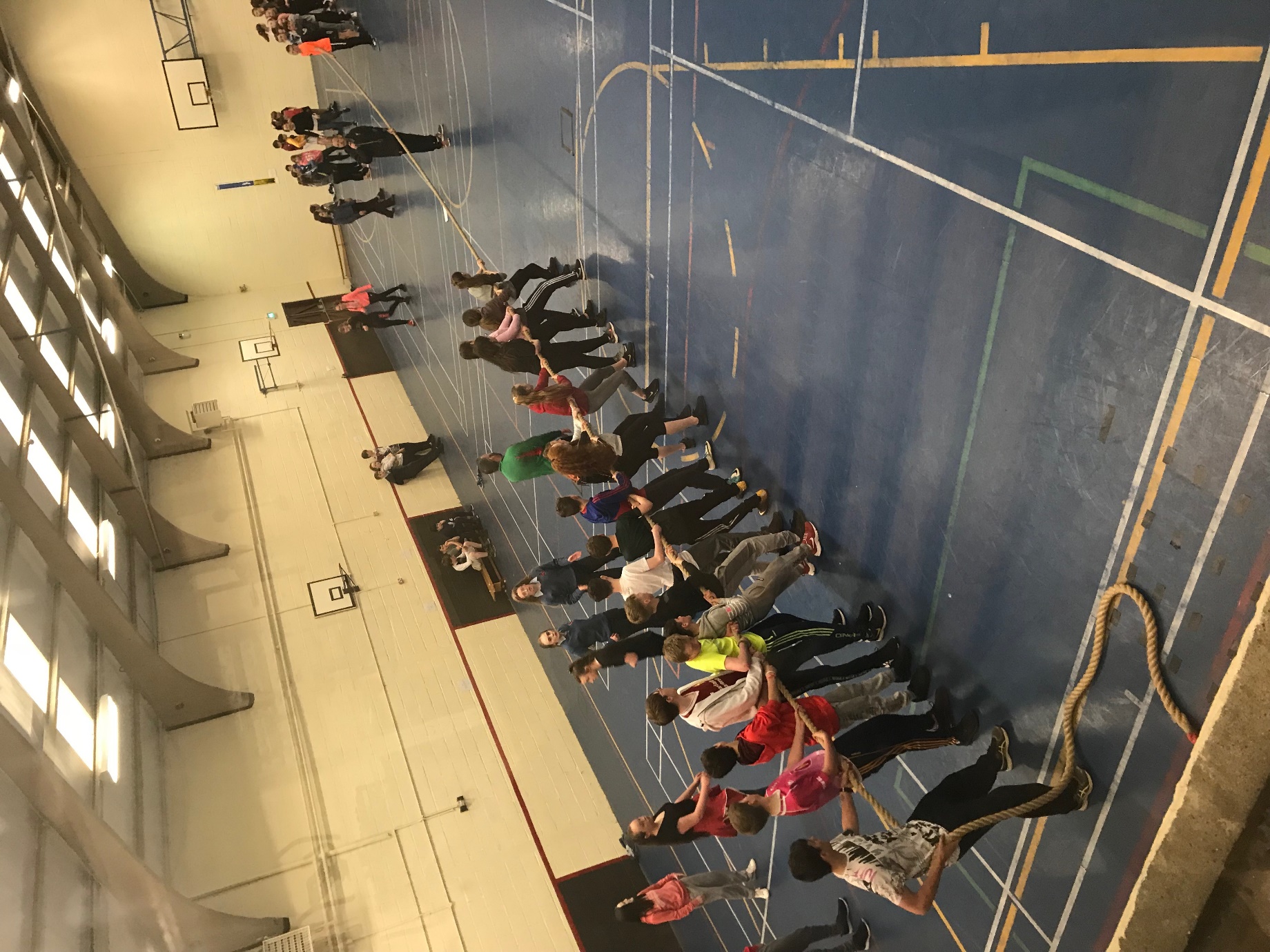 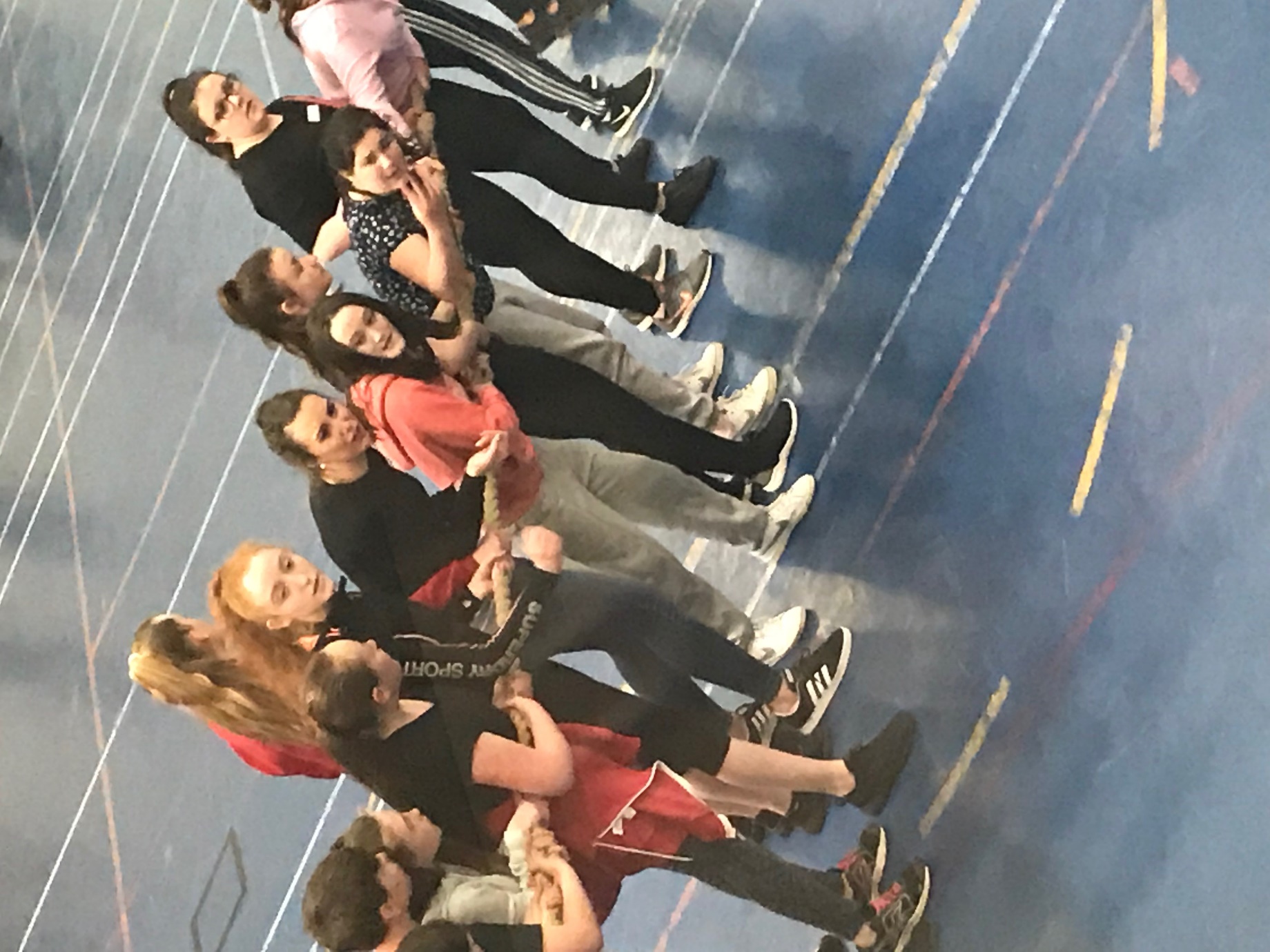 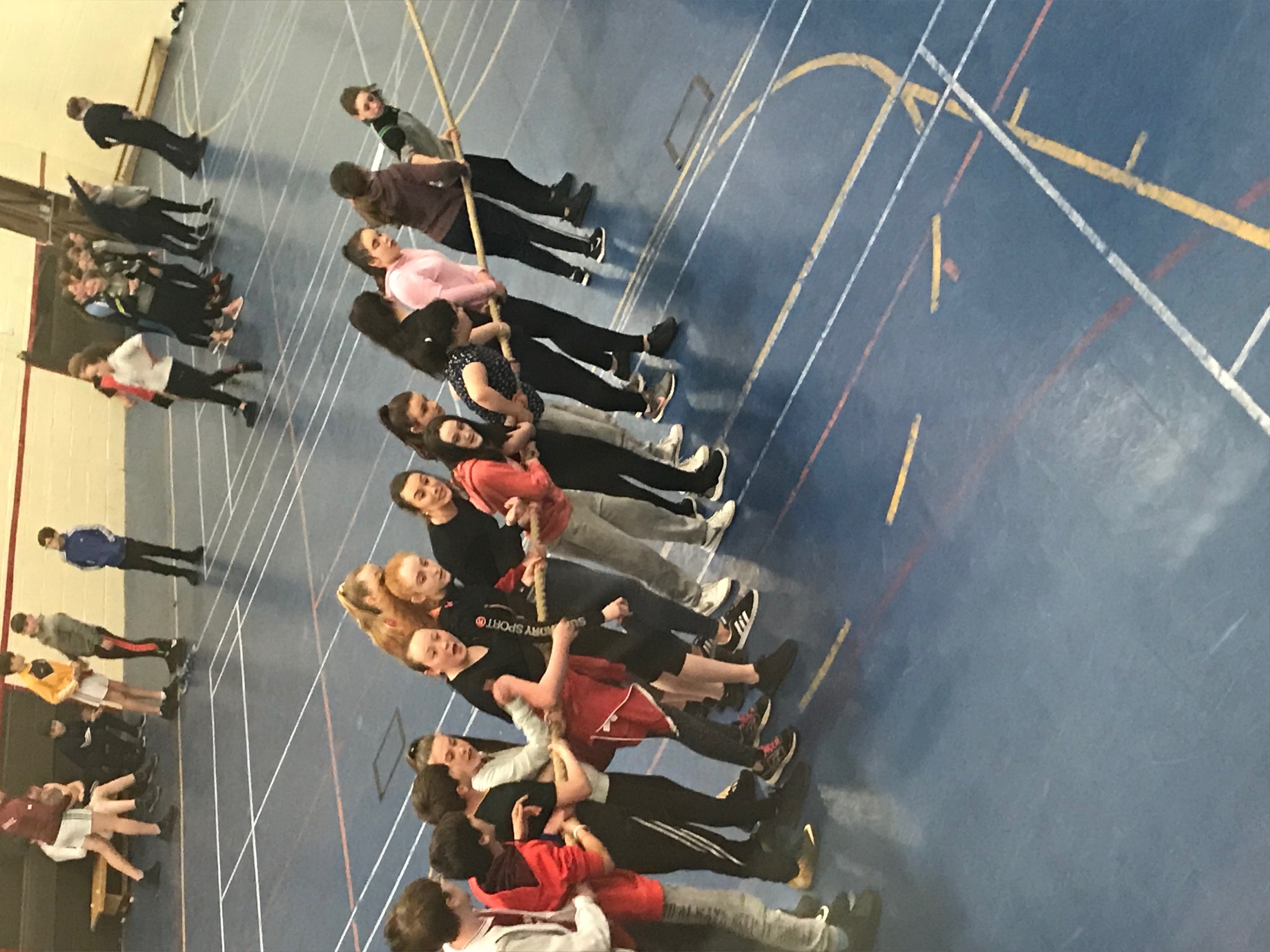 